ที่ มท ๐๘๑๐.๒/ว	กรมส่งเสริมการปกครองท้องถิ่น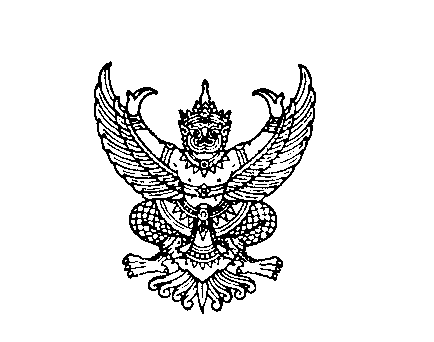 	ถนนนครราชสีมา เขตดุสิต กทม.  ๑๐๓๐๐						       พฤษภาคม ๒๕๖๔เรื่อง  ทุนฝึกอบรมออนไลน์หลักสูตร Infrastructure Project Development, Planning and Managementเรียน  ผู้ว่าราชการจังหวัด ทุกจังหวัด		ด้วยกรมส่งเสริมการปกครองท้องถิ่นได้รับแจ้งจากสำนักงานปลัดกระทรวงมหาดไทยว่า รัฐบาลสิงคโปร์เสนอให้ทุนฝึกอบรมแก่รัฐบาลไทย เพื่อส่งเจ้าหน้าที่เข้ารับการฝึกอบรมออนไลน์หลักสูตร Infrastructure Development, Planning and Management ระหว่างวันที่ ๒๑ – ๒๕ มิถุนายน ๒๕๖๔ จำนวน ๑ ราย 
โดยกำหนดคุณสมบัติเป็นข้าราชการพลเรือนระดับชำนาญการขึ้นไปหรือเทียบเท่า ซึ่งรับผิดชอบงานด้านการจัดการและการวางแผนด้านการพัฒนาโครงสร้างพื้นฐาน มีความรู้ภาษาอังกฤษและสามารถสื่อสารได้ดี จะต้องได้รับ
การบรรจุเป็นข้าราชการหรือโอนมาปฏิบัติงานในหน่วยงานไม่น้อยกว่า ๑ ปี และมีอายุไม่เกิน ๕๕ ปีในการนี้ กรมส่งเสริมการปกครองท้องถิ่นขอความร่วมมือจังหวัดแจ้งประชาสัมพันธ์ทุนดังกล่าวให้ข้าราชการพลเรือนในสังกัดสำนักงานส่งเสริมการปกครองท้องถิ่นจังหวัดทราบ โดยผู้ที่ประสงค์จะสมัครสามารถดูรายละเอียดเพิ่มเติมได้ทาง QR Code ท้ายหนังสือฉบับนี้ ทั้งนี้ หากมีผู้ประสงค์จะสมัคร ขอให้จังหวัดรวบรวมรายชื่อส่งให้กรมส่งเสริมการปกครองท้องถิ่นภายในวันอังคารที่ ๑๑ พฤษภาคม ๒๕๖๔ เพื่อรวบรวมรายชื่อจัดส่งให้สำนักงานปลัดกระทรวงมหาดไทยต่อไปจึงเรียนมาเพื่อโปรดพิจารณาขอแสดงความนับถืออธิบดีกรมส่งเสริมการปกครองท้องถิ่นดาวน์โหลดเอกสาร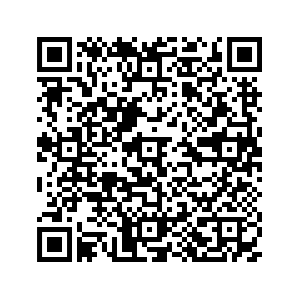 กองพัฒนาและส่งเสริมการบริหารงานท้องถิ่นกลุ่มงานวิชาการและวิจัยเพื่อการพัฒนาท้องถิ่นโทร.  ๐ ๒๔๑ ๙๐๐๐ ต่อ ๒๒๑๔โทรสาร  ๐ ๒๒๔๓ ๑๘๑๒